             DREVO DOBRIH MISLI IN LEPIH ŽELJAPrišel je veseli december in vrtec se je že odel v praznične barve. Da bi otrokom pričarale praznično vzdušje, smo okrasili smrekice, prižgali lučke, dopoldneve pa obarvali z zanimivimi dejavnostmi.  Čarobnost praznikov pa ni le v svetlečih lučkah in blišču. Največjo srečo doživimo, ko nam nekdo izreče tople besede, ki nas pobožajo in nam zaželi vse dobro. Zato si polepšajmo ta predpraznični čas z dobrimi željami in lepimi mislimi. 

Vabimo vas, da na novoletni okrasek, ki so ga otroci dobili, napišite nekaj lepih besed in ga v prihodnjih dneh skupaj z otrokom obesite na belo drevo pred igralnico. Otroci lahko nanj tudi kaj narišejo.  S tem malim dejanjem boste marsikomu polepšali dan.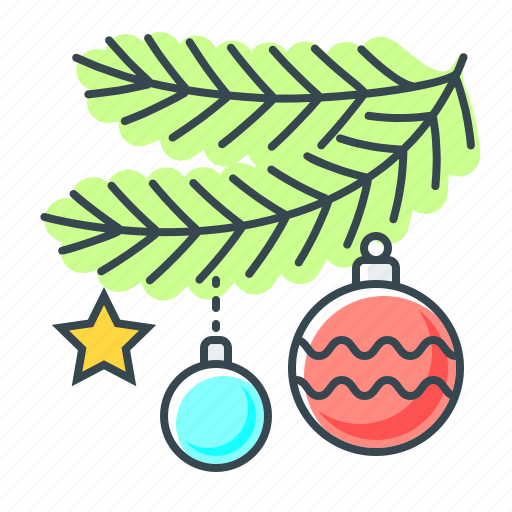 .